Державний університет «Житомирська політехніка»Гірничо-екологічний факультетКафедра розробки родовищ корисних копалин ім. проф. Бакка М.Т.Спеціальність: 184 «Гірництво»Освітній рівень «Магістр»Державний університет «Житомирська політехніка»Гірничо-екологічний факультетКафедра розробки родовищ корисних копалин ім. проф. Бакка М.Т.Спеціальність: 184 «Гірництво»Освітній рівень «Магістр»«ЗАТВЕРДЖУЮ»Проректор з НДП_____________ А.В. Морозов«__» ____________ 2019 р.Затверджено на засіданні кафедри розробки родовищ корисних копалин ім. проф. Бакка М.Т.протокол № 9 від 16 вересня 2019 р.Завідувач кафедри ________ С.І. Башинський16 вересня 2019 р.ТЕСТОВІ ЗАВДАННЯВИДОБУВАННЯ БЛОКІВ В СКЛАДНИХ ГІРНИЧИХ УМОВАХТЕСТОВІ ЗАВДАННЯВИДОБУВАННЯ БЛОКІВ В СКЛАДНИХ ГІРНИЧИХ УМОВАХ№п/пТекст завдання1В якій області сконцентровані нагірні родовища мармуру в Україні?2Яка корисна копалина видобувається підземним способом в Одеській області?3В якій країні найбільші поклади мармуру в світі розробляються нагірними кар’єрами?4Як називається найбільше нагірне родовище мармуру в Італії5На нагірних кар’єрах Італії алмазноканатні машини працюють разом з:6Яке з вказаних родовищ не відноситься до іспанських мармурів?7Яка з умов не відноситься до видобування блочного облицювального каменю на нагірних кар’єрах?8Що є головним фактором, що визначає специфіку відкритого способу розробки блочного каменю в гористій місцевості?9Яке значення критичного кута нахилу косогору, при якому різко виявляється відмінність між нагірним родовищем та родовищем на рівнині?10На кар’єрах з яким мінімальним значенням висотних позначок починає відчуватися вплив високогір’я?11Які з додаткових витрат не відносяться до розробки нагірних родовищ блочного облицювального каменю:12Який за кліматичних умов район не відноситься до видобування блочного каменю в складних умовах?13Який з критеріїв не відповідає принципам розробки нагірних родових блочного облицювального каменю?14Від чого залежать розміри монолітів при видобуванні їх в нагірних кар’єрах?15Яка в середньому довжина монолітів при видобуванні їх в нагірних кар’єрах?16Яка в середньому висота монолітів при видобуванні їх в нагірних кар’єрах?17Яка в середньому ширина монолітів при видобуванні їх в нагірних кар’єрах?18Що відноситься до додатніх форм рельєфу?19Що відноситься до додатніх форм рельєфу?20Що відноситься до додатніх форм рельєфу?21Що відноситься до додатніх форм рельєфу?22Що відноситься до додатніх форм рельєфу?23Що відноситься до від’ємних форм рельєфу?24Що відноситься до від’ємних форм рельєфу?25Що відноситься до від’ємних форм рельєфу?26Що відноситься до від’ємних форм рельєфу?27Що відноситься до від’ємних форм рельєфу?28З яким коливанням перепаду висот рельєф називають рівнинним?29З яким коливанням перепаду висот рельєф називають горбистим?30З яким коливанням перепаду висот рельєф називають гірським?31Який кут нахилу мають пологі схили?32Який кут нахилу мають середньопологі схили?33Який кут нахилу мають пологопохилі схили?34Який кут нахилу мають похилі схили?35Який кут нахилу мають крутопохилі схили?36Який кут нахилу мають помірнокруті схили?37Який кут нахилу мають круті схили?38Який кут нахилу мають дуже круті схили?39Який кут нахилу мають дуже прямовісні схили?40Що називають відособлене підвищення з відносною висотою 200 м і більше та крутими схилами?41Що називають припіднятою рівниною, обмежену добре вираженими схилами, часто обривистими?42Що називають відособлене підвищення з відносною висотою 200 м і більше та крутими схилами, скелястими обривами на гребенях і схилах?43Що називають глибоку річкову долину з дуже крутими схилами і вузьким дном, переважно повністю зайняте руслом річки?44Що називають невисокий гірський хребет з пологими схилами і з плоскою або слабовипуклою вершинною поверхнею?45Що називають вузьке витягнуте підвищення з крутизною схилів більше 20 градусів, з плоскими або округлими вершинами?46Що називають пониження невеликої глибини з пологими схилами?47Як називають суцільну систему гірських хребтів і вершин, які значно підвищуються над рівнем моря?48Які є схеми вирізки великогабаритних блоків?49При якій ширині камери при видобуванні пильних вапняків застосовується постійне кріплення?50Яка ширина стовпів застосовується при відпрацюванні ціликів поздовжньою заходкою при системі розробки «камера-лава»?51Яку максимальну ширину камер забезпечують спарені вибої?52Які є камерні системи розробки при видобуванні блочного каменю підземним способом?53Що дозволяє здійснювати постійна розбивка шахтного поля на стовпи?54Яка оптимальна довжина видобувної камери?55Яким є основний фактор при встановленні розмірів панелі?56В яких умовах доцільно застосовувати схему з двома та більше відкатними штреками?57Який рівень механізації праці на шахтах з видобутку блочного каменю?58Як називається повноповоротна платформа на якій знаходяться кліщовий захват та противага?59На які типи поділяються дискові та барові каменерізальні машини?60Яка виробка на одного працівника є економічно виправданою при видобуванні пильного каменю підземним способом?61Яка мінімальна кількість працівників повинна бути задіяна при видобування пильного каменю підземним способом?62Який інтервал влаштування роз’їздів повинен бути при розкритті шахтного поля однією головною одношляховою виробкою? 63Яка повинна бути ширина для вільного проходу людей в підземних виробках для не рейкового транспорту?64Яка повинна бути ширина для вільного проходу людей в підземних виробках для рейкового транспорту?65Якою висотою доцільно проходити головні розкриваючі виробки при видобуванні блочного облицювального каменю підземним способом?66Який кут нахилу не повинні перевищувати головні розкриваючі виробки при автомобільному транспорті?67Який кут нахилу не повинні перевищувати головні розкриваючі виробки при електровізному транспорті?68Яка повинна бути товщина захисного шару монолітного залізобетонного кріплення для вертикальних стволів шахт?69Яка повинна бути товщина захисного шару монолітного залізобетонного кріплення?70Яка марка бетону повинна бути при зведенні збірного бетонного кріплення?71Яка марка бетону повинна бути при зведенні збірного залізобетонного кріплення?72Яка марка бетону повинна бути при зведенні монолітного залізобетонного кріплення?73Яка марка бетону повинна бути при зведенні анкерного та монолітного бетонного кріплення?74Яким чином укріплюються устя розкриваючих виробок?75Яким шляхом здійснюється запобігання зсуву порід головних розкриваючи виробок76У яких умовах застосовують комбінований спосіб розкриття при підземній розробці блочного каменю?77Розкриття пласта корисної копалини застосовують у випадках?78При якій глибині залягання пласта настають граничні умови при яких розкриття здійснюють вертикальним стволами?79Що необхідно враховувати при визначенні місця розташування штольні?80В яких умовах слід розкривати поклад штольнями?81На яку зі схем розкриваючих виробок доцільно переходити з центрально зближеної схеми? 82Яка схема застосовується першою при проектуванні розкриваючих виробок?83Яка зі схем не має відношення до схем розташування розкриваючих виробок?84Яка відстань повинна бути між головними розкриваючими виробками?85Що не відноситься до недоліків розкритття вертикальними стволами?86У яких випадках розкриття родовища здійснюється вертикальними стволами?87У яких випадках розкриття родовища здійснюється похилими стволами?88Якою кількістю виробок зазвичай розкривається родовище блочного каменю підземним способом?89Яка ймовірність вилучення з масиву з першого разу великорозмірного блоку?90Скільки приблизно часу потрібно для видобування великорозмірного блоку об’ємом 50-100 м3?91Скільки приблизно часу потрібно для видобування великорозмірного блоку об’ємом 100-150 м3?92Скільки приблизно часу потрібно для видобування великорозмірного блоку об’ємом 25-50 м3?93В скільки разів собівартість видобування 1м3 блоку бля монументального будівництва перевищує собівартість видобування блоку для каменеобробного виробництва?94На скільки знижується продуктивність кар’єру в період видобування великорозмірних блоків (монолітів)?95Що не відноситься до ускладнень пов’язаних з видобуванням великорозмірних блоків?96Яка з особливостей не відноситься до видобування великорозмірних монолітів для монументального будівництва?97З яким розташуванням плит-заготовок у вибої зображено схему випилювання?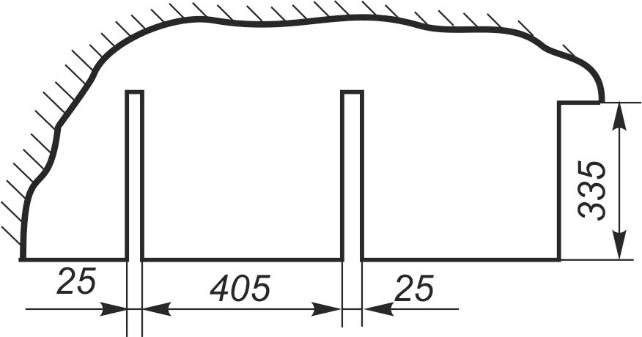 98З яким розташуванням плит-заготовок у вибої зображено схему випилювання?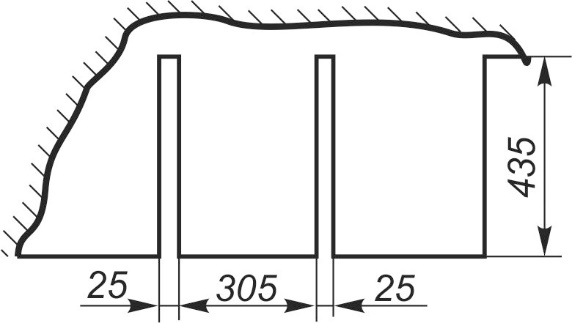 99З яким розташуванням плит-заготовок у вибої зображено схему випилювання?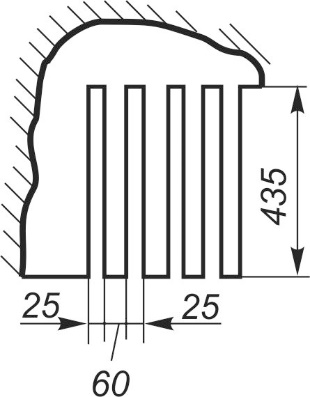 100Яка система відпрацювання шахтного поля показана на рисунку?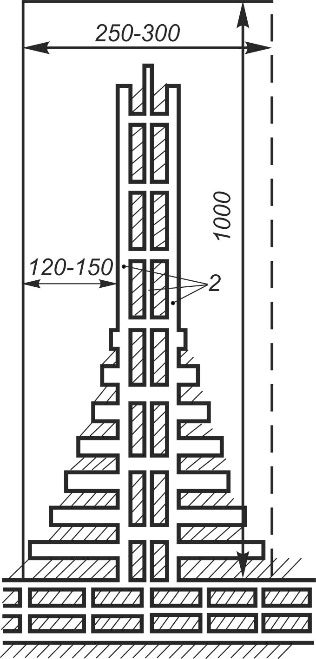 101Яка система відпрацювання шахтного поля показана на рисунку?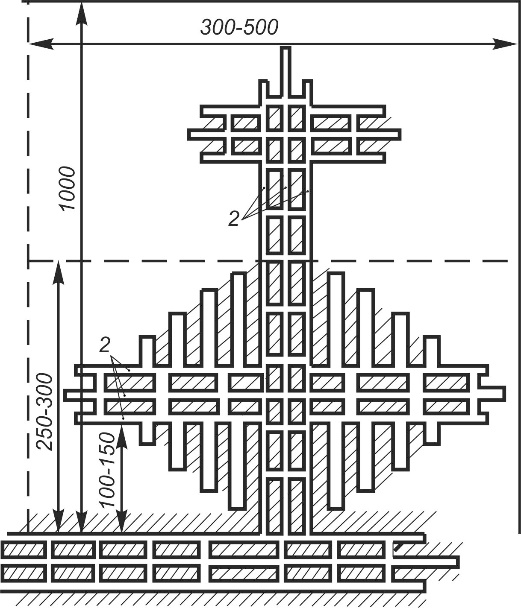 102Яка технологічна схема видобування великирозмірних блоків зображена на рисунку?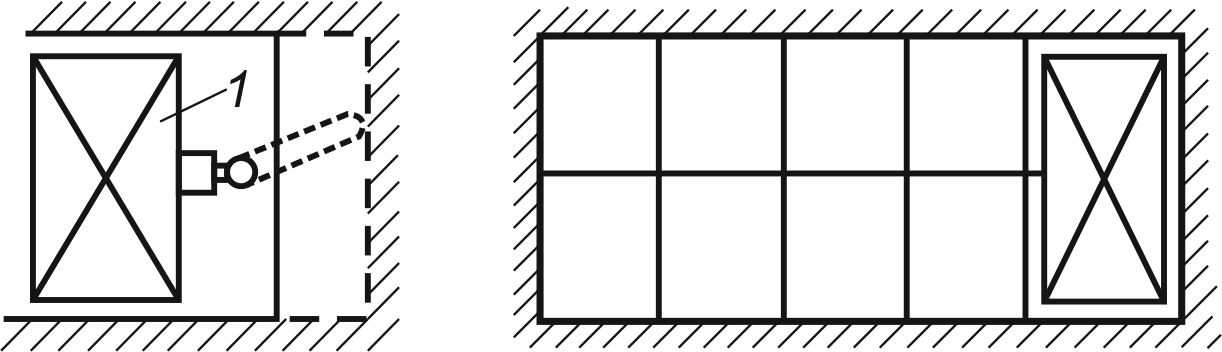 103Яка технологічна схема видобування великирозмірних блоків зображена на рисунку?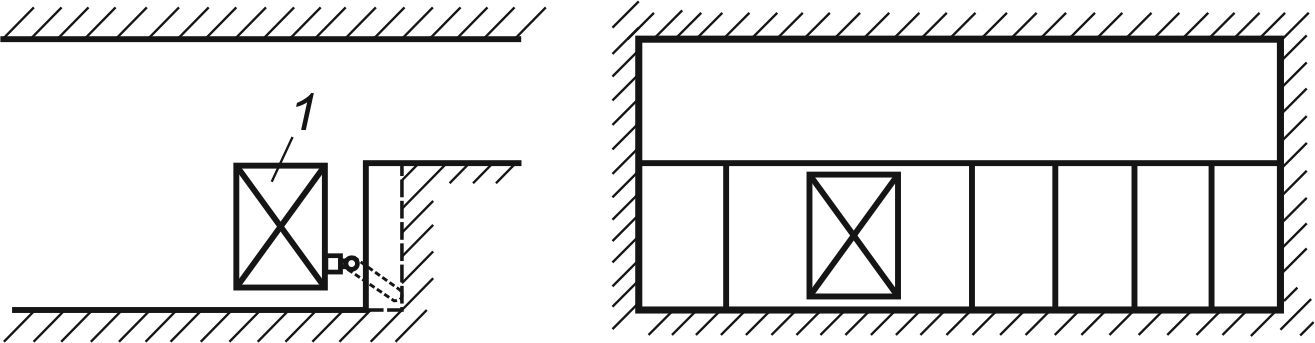 104Яка технологічна схема видобування великирозмірних блоків зображена на рисунку?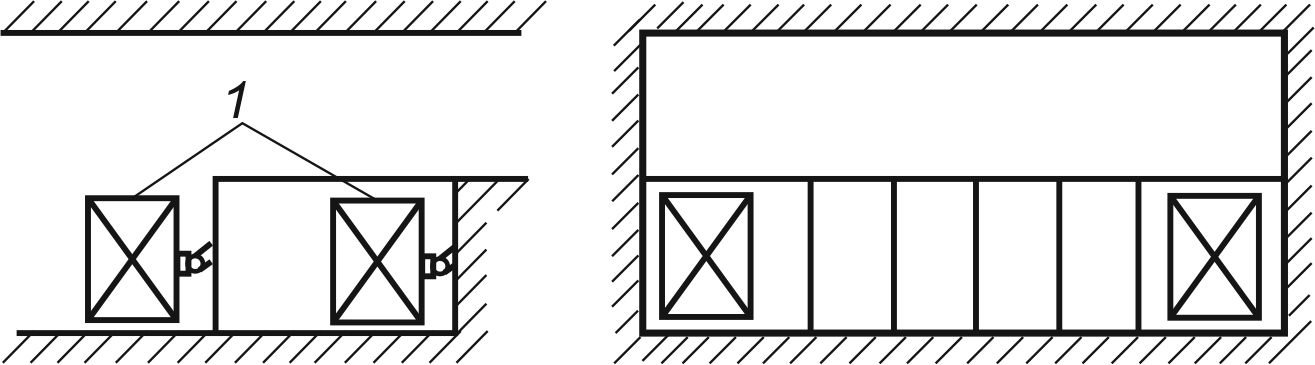 105Яка технологічна схема видобування великирозмірних блоків зображена на рисунку?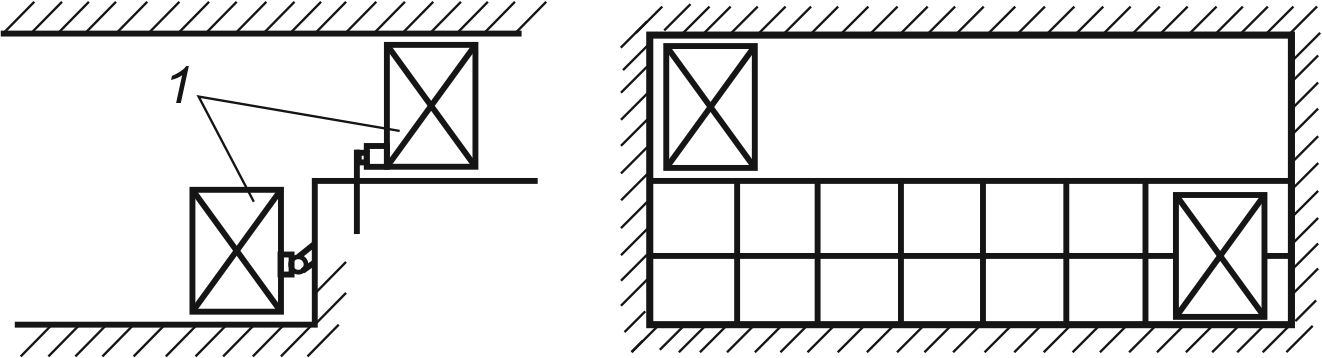 106Яка технологічна схема видобування великирозмірних блоків зображена на рисунку?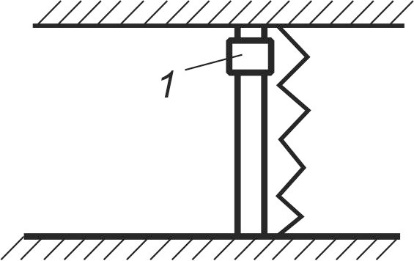 107Яка технологічна схема видобування великирозмірних блоків зображена на рисунку?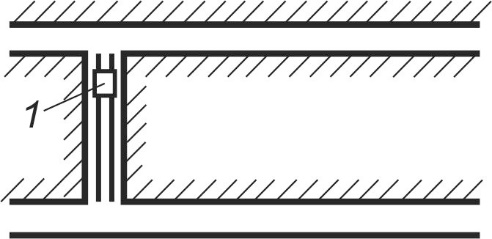 108Яка раціональна схема розкрою вибою при видобуванні блоків вказана на рисунку?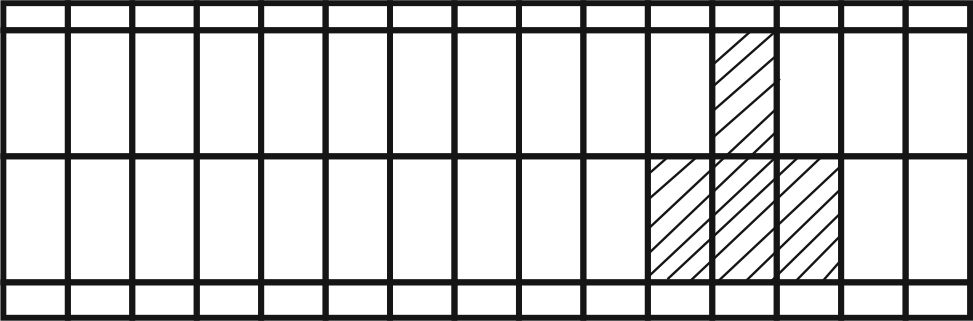 109Яка раціональна схема розкрою вибою при видобуванні блоків вказана на рисунку?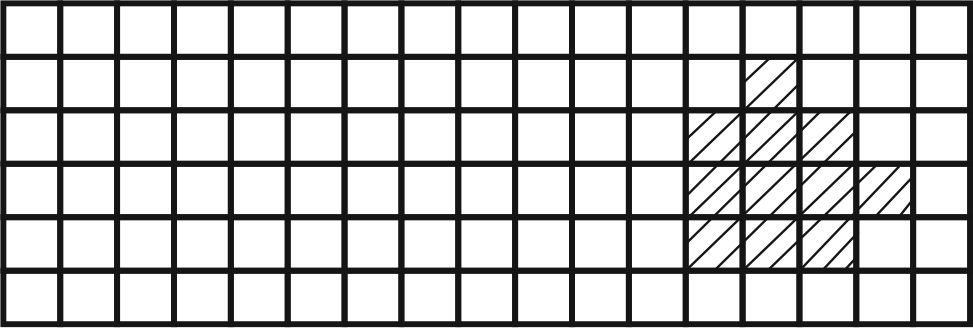 110Яка раціональна схема розкрою вибою при видобуванні блоків вказана на рисунку?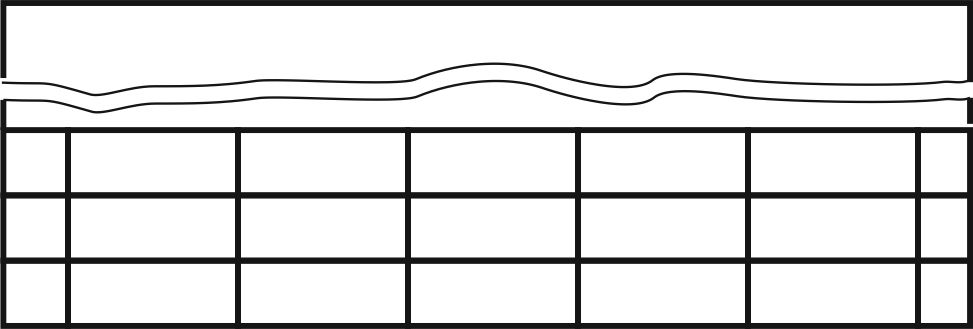 111Яка раціональна схема розкрою вибою при видобуванні блоків вказана на рисунку?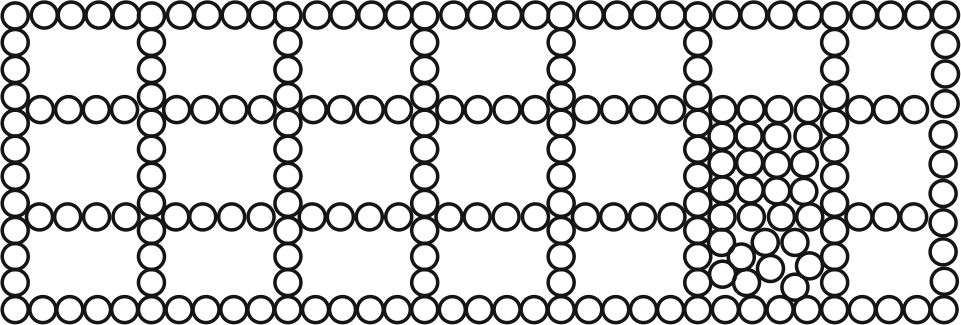 112Яка раціональна схема розкрою вибою при видобуванні блоків вказана на рисунку?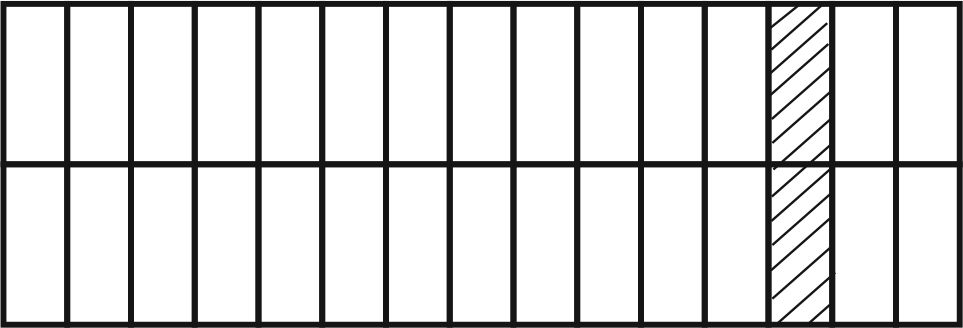 113Яка раціональна схема розкрою вибою при видобуванні блоків вказана на рисунку?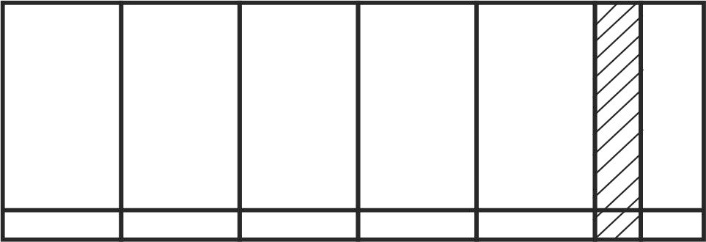 114До якої з камерних систем розробки відноситься вказана на рисунку?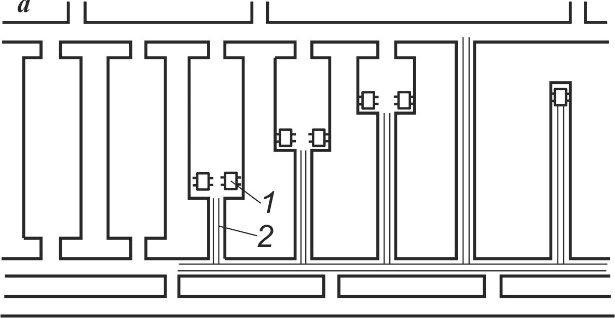 115До якої з камерних систем розробки відноситься вказана на рисунку?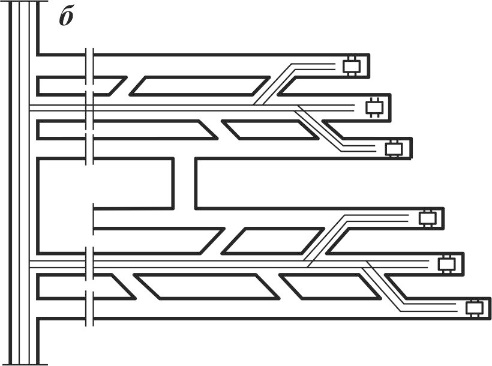 116Яка система розробки шахтного поля вказана на рисунку?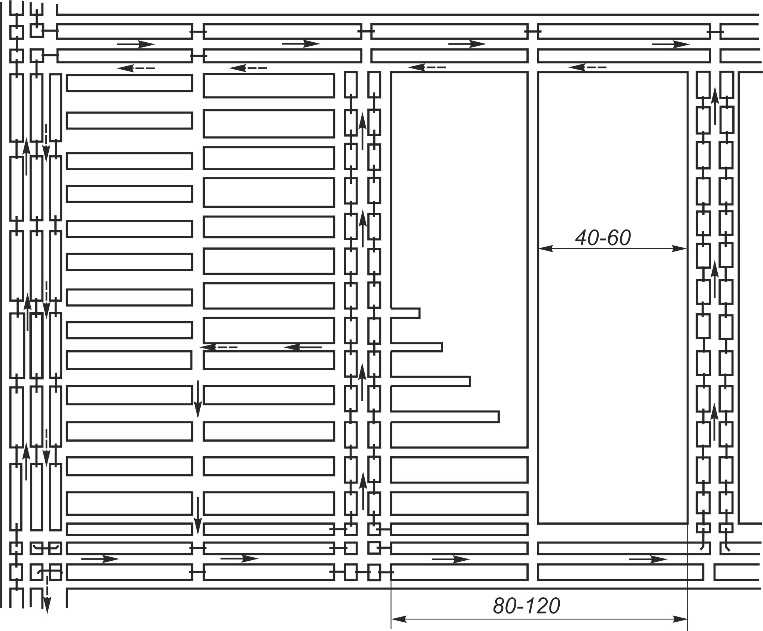 117Яка система розробки зображена на рисунку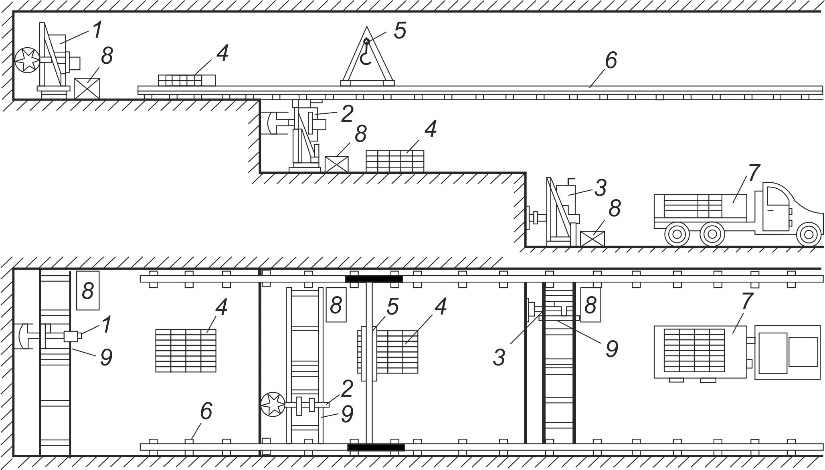 118До якої з камерних систем розробки відноситься вказана на рисунку?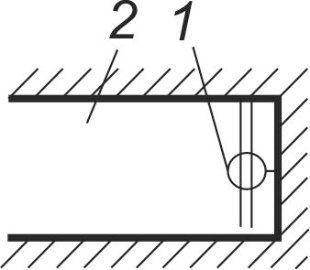 119До якої з камерних систем розробки відноситься вказана на рисунку?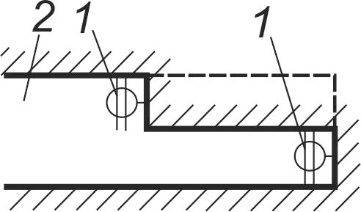 120До якої з камерних систем розробки відноситься вказана на рисунку?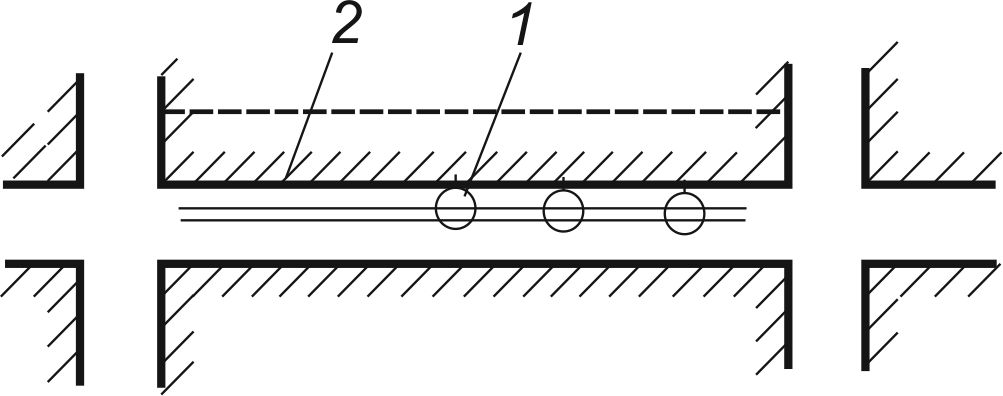 